Projet d’ordre du jourétabli par le Bureau de l’UnionAvertissement : le présent document ne représente pas les principes ou les orientations de l’UPOV	Ouverture de la session	Adoption de l’ordre du jour	Rapport du Secrétaire général adjoint sur les faits nouveaux intervenus à l’UPOV (document C/53/9)	Examen de la conformité de la législation ou du projet de législation de tout État ou de toute organisation ayant déposé une demande selon l’article 34.3) de l’Acte de 1991 de la Convention UPOV	Rapport du président sur les travaux de la quatre-vingt-seizième session du Comité consultatif;  adoption, le cas échéant, des recommandations élaborées par ce comité (document C/53/10)	Adoption de documents (document C/53/3)a)	Documents TGP :TGP/7	Élaboration des principes directeurs d’examen (révision)	(document TGP/7/7 Draft 1)TGP/8	Protocole d’essai et techniques utilisés dans l’examen de la distinction, de l’homogénéité et de la stabilité (révision)	(document TGP/8/4 Draft 1)TGP/10	Examen de la distinction (révision)	(document TGP/10/2 Draft 1)TGP/14	Glossaire de termes utilisés dans les documents de l’UPOV (révision)	(document TGP/14/4 Draft 1)TGP/15	Conseils en ce qui concerne l’utilisation des marqueurs biochimiques et moléculaires dans l’examen de la distinction, de l’homogénéité et de la stabilité (DHS) (révision)	(document TGP/15/2 Draft 2)TGP/0	Liste des documents TGP et date de la version la plus récente de ces documents (révision)	(document TGP/0/11 Draft 1)b)	Documents d’information :UPOV/INF/5 	Publication type de l’UPOV de la protection des obtentions végétales (révision)(document UPOV/INF/5/2 Draft 2)UPOV/INF/16	Logiciels échangeables (révision)(document UPOV/INF/16/9 Draft 1)UPOV/INF/22	Logiciels et équipements utilisés par les membres de l’Union (révision)(document UPOV/INF/22/6 Draft 1)UPOV/INF-EXN	Liste des documents UPOV/INF-EXN et date de la version la plus récente de ces documents (révision)(document UPOV/INF-EXN/13 Draft 1)	États financiers pour 2018 (document C/53/5)	Rapport du vérificateur externe des comptes (document C/53/6)	Examen et approbation du projet de programme et budget pour l’exercice biennal 2020-2021 (document C/53/4)	Rapport annuel du Secrétaire général pour 2018 (document C/53/2)	Programme des réunions :a) 	Approbation des programmes de travail du Comité administratif et juridique, du Comité technique et des groupes de travail techniques (document C/53/7)b) 	Calendrier des réunions (document C/53/8)	Questions pour information :Arriérés de contributions au 30 septembre 2019 (document C/53/INF/2)Rapport sur les activités menées pendant les neuf premiers mois de 2019 (document C/53/INF/3)Rapport sur l’état d’avancement des travaux du Comité administratif et juridique (document C/53/INF/8)Rapport sur l’état d’avancement des travaux du Comité technique, des groupes de travail techniques et du Groupe de travail sur les techniques biochimiques et moléculaires, notamment les profils d’ADN (document C/53/INF/9)Situation dans les domaines législatif, administratif et technique :i) 	Rapports des représentants des membres et des observateurs (document C/53/INF/4)ii) 	Coopération en matière d’examen (document C/53/INF/5);  liste des taxons protégés par les membres de l’Union (document C/53/INF/6);  statistiques sur la protection des obtentions végétales pour la période 2014-2018 (document C/53/INF/7)	Communiqué de presse (document C/53/11)	Adoption d’un document rendant compte des décisions adoptées au cours de la session	Clôture de la session[Fin du document]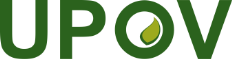 FUnion internationale pour la protection des obtentions végétalesConseilCinquante-troisième session ordinaire
Genève, 1er novembre 2019C/53/1Original : anglaisDate : 31 mai 2019